Freitag, 9.11.2018Einige Bilder zum gemeinsam verbrachten Tag in Athen.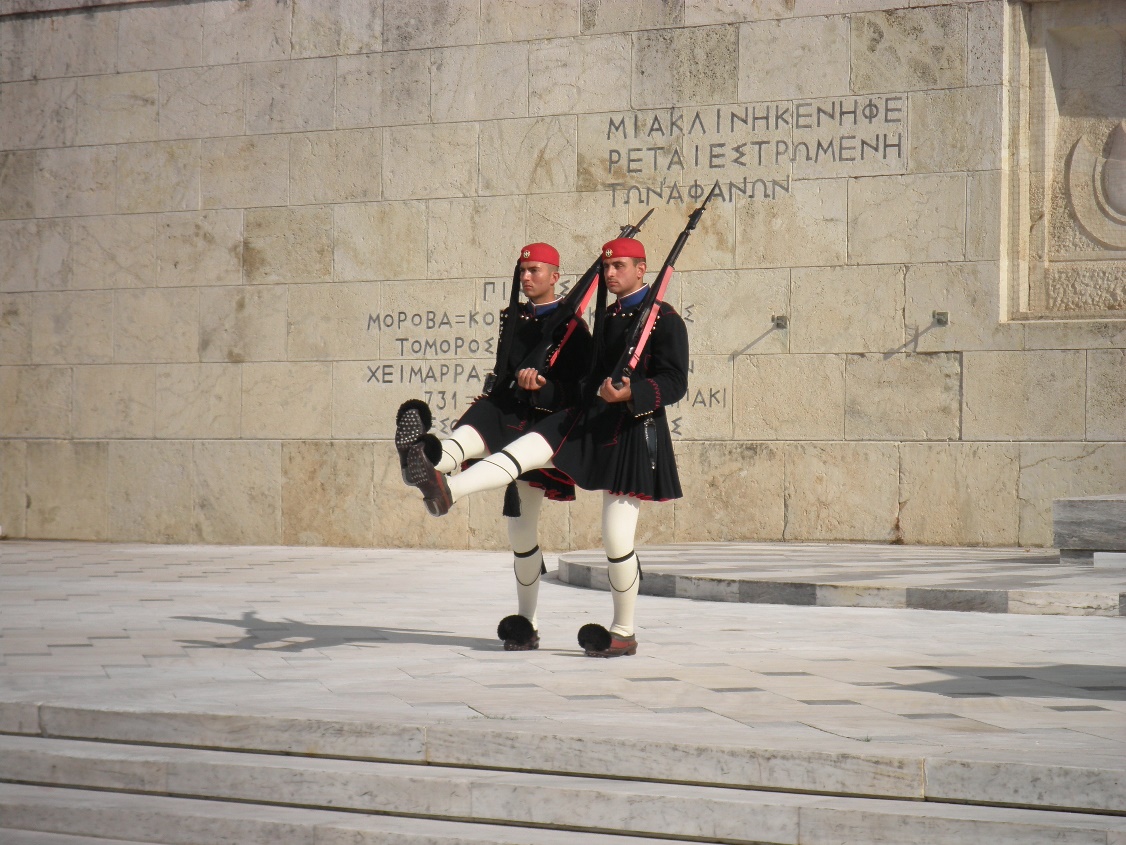 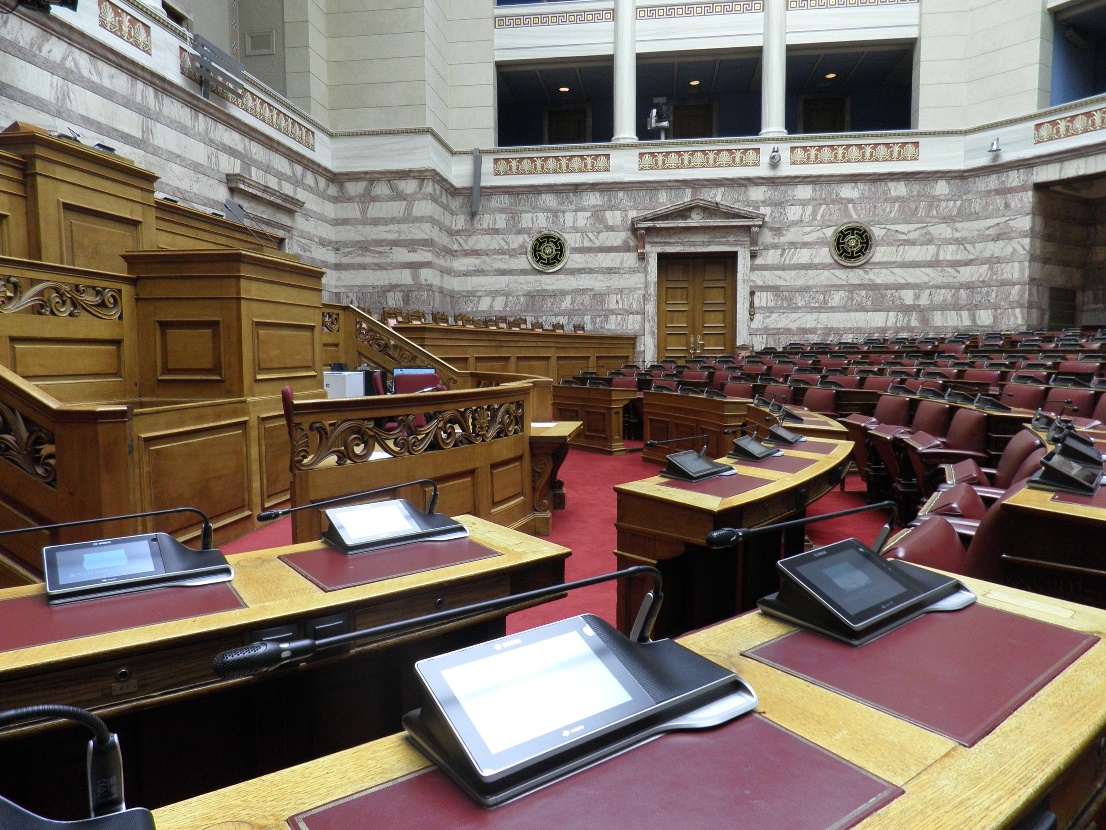 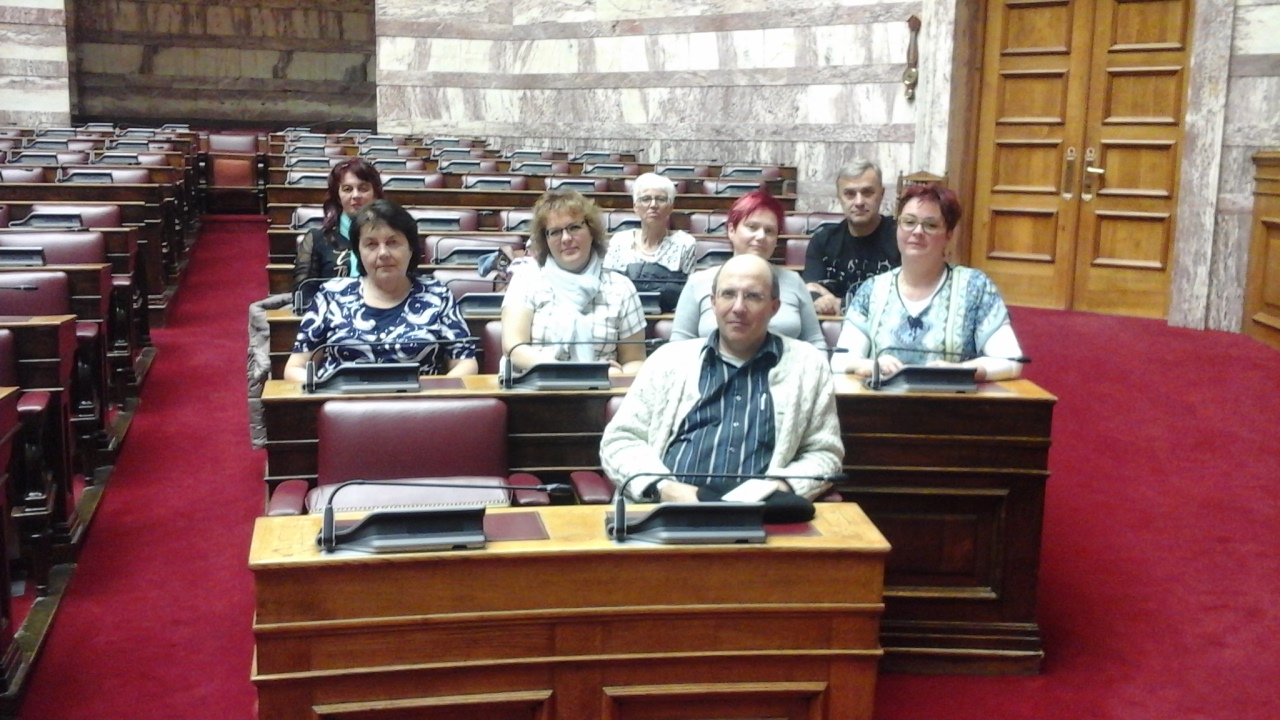 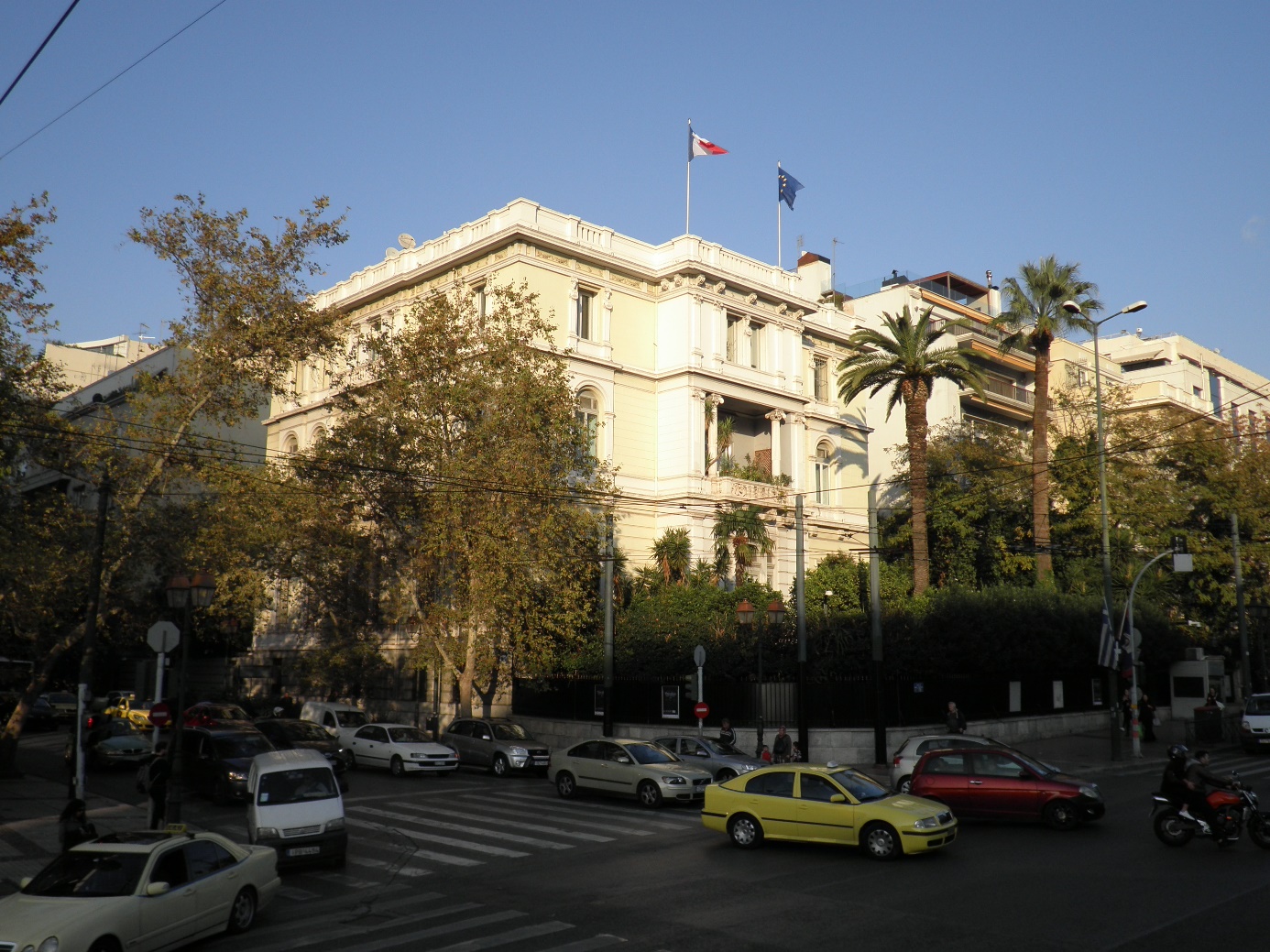 